Средняя группа «Смайлики» воспитатель Трофимова А. В.Наши будни в детском саду  «Изготовление подарков ко Дню матери»В нашем садике родном  очень здорово живёмМы не только здесь играем, но мам мы поздравляем,    Приготовили как раз мы подарочки сейчас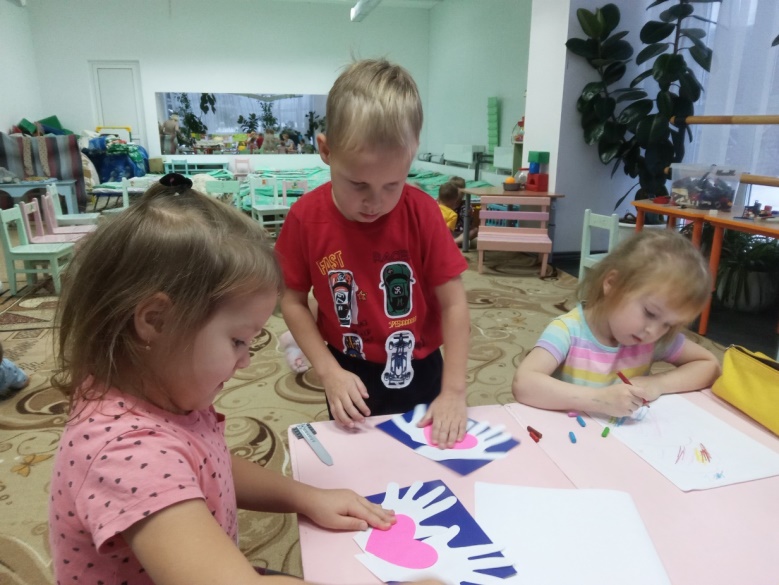 И когда домой пройдём,                                                                                                                                                      Подарки мамам унесём,                                                                                                                                                  Мамочек поздравим – счастья пожелаем!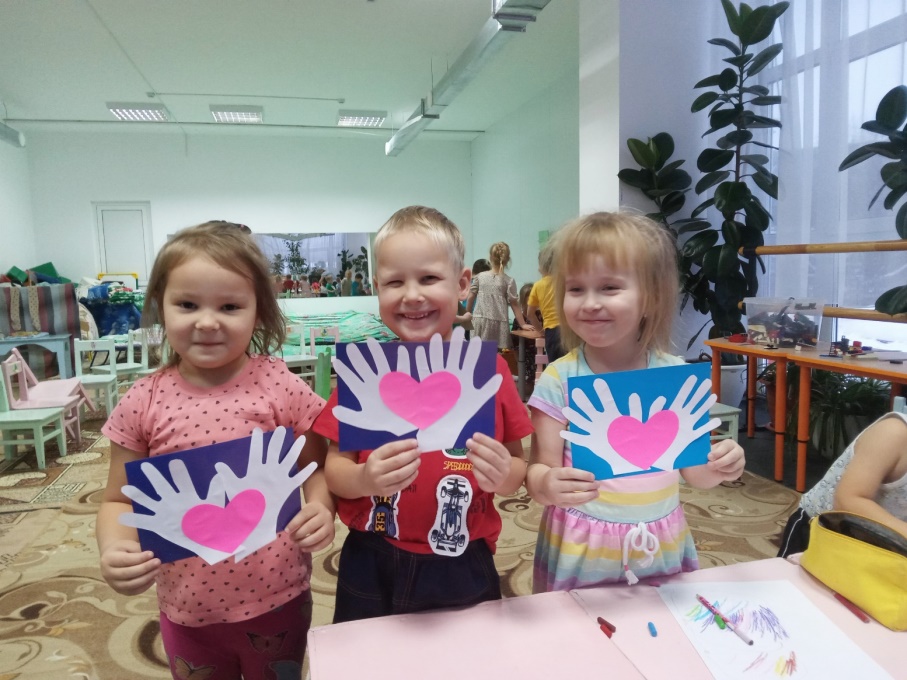 